Changing Places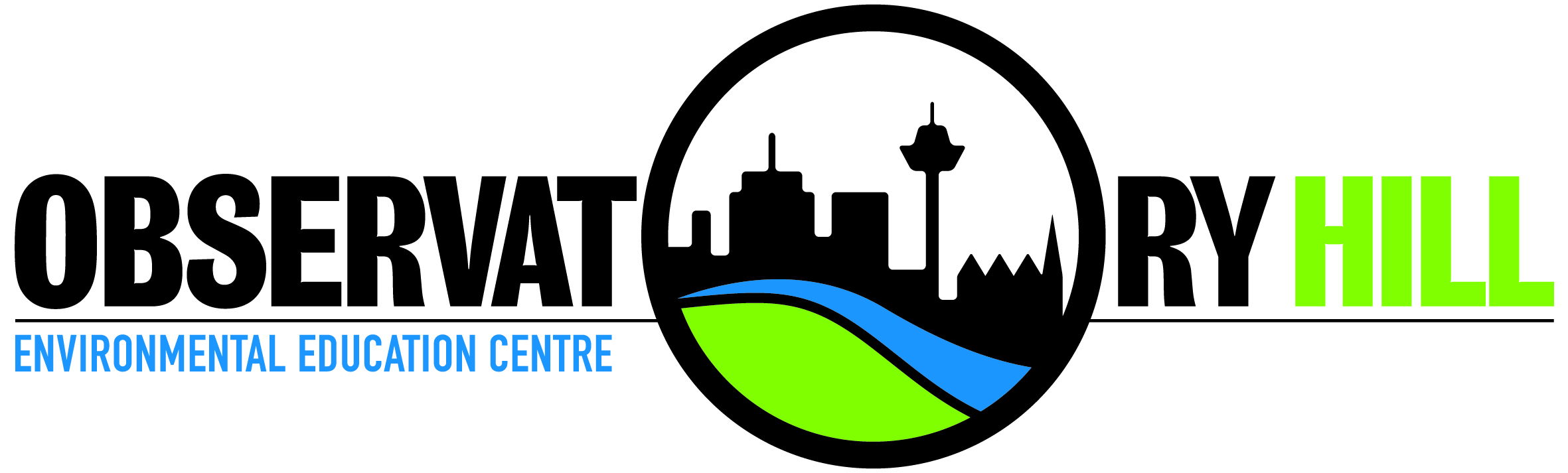 Teacher checklistChanging PlacesSummary of Learning Sites and ActivitiesPlease note: program timing and rotation of activities is subject to change depending on number of classes, site availability or other external factors such as weather.Meeting point /timeBarangaroo House, (near Barangaroo Ferry Terminal 1) at 9.45Finishing point /timeIf coming by bus: Observatory Hill at 2:15pm If coming by train: Wynyard Station at 2.30(please advise the EEC prior to the fieldtrip if there are any changes required to the finishing time).Approximate walking distanceApprox. 2.8km across mostly flat terrain with some small rises and stairs. This fieldtrip is wheelchair accessible.TransportBy train: From Wynyard Station, walk via the Wynyard Walk and follow the signs to Barangaroo. EEC staff will escort the group back to Wynyard Station at the end of the field trip. By bus: Drop off on Lime Street near Barangaroo House (Cnr Lime and Barangaroo Ave). Pick up at the end of the fieldtrip is at Argyle Street bus stop. Please ensure your bus driver is aware of these locations.Risk management advicePlease see the Changing Places risk management plan document on the OHEEC website.ClothingIt is preferred that students are in a school uniform for easy identification in the city.Sturdy walking shoes are also recommended.What to bringFieldwork worksheets, pens, a water bottle, hat and sunscreen or appropriate wet weather gear, mobile phone or camera to document the fieldtrip.FoodStudents should bring their own food, however, there may be opportunities to purchase food at recess only. Please note prices of food and drinks can be expensive in the city. Please contact the Centre to confirm arrangementsStaffingIt is expected that teachers actively supervise their class throughout the day to support student learning and behaviour management.Extreme or wet weatherIf there is a need to cancel on the day, please leave a message by dialling 9247 7321 as early as possible or The Principal on 0400 230 699.CancellationsCancellations need to be made within 2 weeks of the date of the fieldtrip or a cancellation fee $40.00 per class will be charged. If cancellation occurs due to inclement weather on the day, no fee will be charged. If there is a need to cancel on the day, please leave a message by dialling 9247 7321 as early as possible or the Principal on 0400 230 699.Medical or special needsPlease advise OHEEC staff of any student with special needs when booking the fieldtrip (e.g. special mobility requirements). Please ensure that required medications for students are brought on the day and communicated to staff (e.g. epipen and individual anaphylaxis plans). EEC staff carry a basic first aid kit, however, teachers should also bring required first aid equipment.Pre-excursion activitiesPre-visit activities carried out prior to the fieldtrip will help students better understand their fieldtrip content and provide links with classroom learning. Please see the Changing Places program page on the OHEEC website for activities.Learning SiteActivityStudents will be able to Meeting place: By Train: Barangaroo Ferry Terminal (accessed via Wynyard Walk)                          By Bus: Corner of Lime St and Barangaroo Ave (outside Bungalow 8)Meeting place: By Train: Barangaroo Ferry Terminal (accessed via Wynyard Walk)                          By Bus: Corner of Lime St and Barangaroo Ave (outside Bungalow 8)Meeting place: By Train: Barangaroo Ferry Terminal (accessed via Wynyard Walk)                          By Bus: Corner of Lime St and Barangaroo Ave (outside Bungalow 8)Barangaroo South9.45 – 10.15amBarangaroo South10.15 – 10.45amIntroduction and recap on prior learning and fieldwork questionMapping and orientationDemonstration of fieldwork data gathering using Centre Ipads Guided tour of southern Barangaroo to gather qualitative/quantitative geographical data to assess economic, social and environmental sustainabilityInvestigate and plan an inquiry to address a geographical questionUse geographical tools for inquiry including maps, fieldwork and visual representations Identify characteristics of places considered highly liveableRecess: Barangaroo South - 10.45 – 11.15am (may be able to purchase food in The Canteen)Recess: Barangaroo South - 10.45 – 11.15am (may be able to purchase food in The Canteen)Recess: Barangaroo South - 10.45 – 11.15am (may be able to purchase food in The Canteen)Walk to Nawi Cove - 11.15 -11.30amWalk to Nawi Cove - 11.15 -11.30amWalk to Nawi Cove - 11.15 -11.30amBarangaroo Reserve -Nawi CoveWarrana Terrace 11.30 – 12.30pmUndertake a simple Environmental Impact Study of the Central Barangaroo development Complete a field sketch overlooking Barangaroo Central and SouthCollect and record relevant geographical data and informationLunch: Stargazer Lawn - 12.30 – 1.00pm (cannot purchase food)Lunch: Stargazer Lawn - 12.30 – 1.00pm (cannot purchase food)Lunch: Stargazer Lawn - 12.30 – 1.00pm (cannot purchase food)Stargazer Lawn, Barangaroo Reserve to Argyle Place, Millers Point1.00 – 2.00pmContinue collecting data on Barangraoo (and Millers Point’s) economic, social and environmental sustainability featuresAssess social sustainability in Millers PointUse geographical tools for inquiry including maps, fieldwork and visual representations Identify ways people influence places and contribute to sustainabilityWalk to Departure Point2.00 – 2.15/30pmDepart: Argyle Place or Wynyard Station2.15pm Bus Pick up from Argyle Place, or walk via Kent Street to Wynyard Station at 2.30Depart: Argyle Place or Wynyard Station2.15pm Bus Pick up from Argyle Place, or walk via Kent Street to Wynyard Station at 2.30Depart: Argyle Place or Wynyard Station2.15pm Bus Pick up from Argyle Place, or walk via Kent Street to Wynyard Station at 2.30